19 ноября 2014 года для всех первоклассников был организован торжественный праздник «Посвящение в первоклассники». В гости к малышам приходили разные сказочные герои: профессор всешкольных наук – Алфавит Умыч Знайкин, атаманша, Нептун.Для ребят были организованы разные конкурсные задания, загадки, развлекательные уроки. Ребята выполнили все задания и итогом праздника стало произнесение клятвы первоклассника, а далее – вручение школьного документа – портфолио ученика.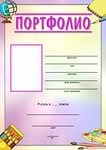 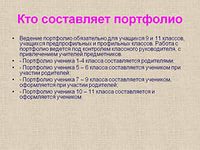 